Отчет о реализации мер антикоррупционной политики в 2022 годуМинистерство здравоохранения Республики Татарстан (далее – министерство), являясь органом исполнительной власти Республики Татарстан, реализующим государственную политику в сфере здравоохранения, в 2022 году продолжило работу по противодействию коррупции в государственной системе здравоохранения республики. На 31.12.2022 в ведении министерства находилось 138 государственных учреждений (далее – учреждения), в том числе 123 – медицинских учреждений, 10 образовательных учреждений; в государственной системе здравоохранения Республики Татарстан работало 147 государственных гражданских служащих в министерстве (далее – государственные гражданские служащие), более 71 500 работников – в учреждениях.Работа по противодействию коррупции в 2022 году осуществлялась в соответствии с ведомственной антикоррупционной программой, разработанной на основании Национального плана противодействия коррупции, государственной программы «Реализация антикоррупционной политики Республики Татарстан на 2015–2025 годы» (далее – Антикоррупционная программа), и поручениями Президента Республики Татарстан. Для регламентации работы по противодействию коррупции и приведения приказов министерства в соответствие с законодательством изданы следующие нормативные правовые акты:приказ министерства от 21.10.2022 № 2805 «О внесении изменений в Порядок разрешения представителем нанимателя государственному гражданскому служащему Республики Татарстан в Министерстве здравоохранения Республики Татарстан участвовать на безвозмездной основе в управлении некоммерческими организациями в качестве единоличного исполнительного органа или входить в состав их коллегиальных органов управления, утвержденный приказом Министерства здравоохранения Республики Татарстан от 20.07.2017 № 1574» (зарегистрирован распоряжением Министерства юстиции Республики Татарстан от 06.12.2022 № 10146);приказ министерства от 16.11.2022 № 3006 «О внесении изменений в Перечень должностей государственной гражданской службы Республики Татарстан в Министерстве здравоохранения Республики Татарстан, замещение которых связано с коррупционными рисками, при замещении которых государственные гражданские служащие обязаны представлять сведения о своих доходах, расходах, об имуществе и обязательствах имущественного характера и о доходах, расходах, об имуществе и обязательствах имущественного характера своих супруги (супруга) и несовершеннолетних детей, утвержденный приказом Министерства здравоохранения Республики Татарстан от 14.12.2018 № 2753» (зарегистрирован распоряжением Министерства юстиции Республики Татарстан от 06.12.2022           № 10147);приказ министерства от 16.11.2022 № 3009 «О внесении изменений в Положение о комиссии Министерства здравоохранения Республики Татарстан по соблюдению требований к служебному поведению государственных гражданских служащих и урегулированию конфликта интересов, утвержденное приказом Министерства здравоохранения Республики Татарстан от 19.10.2020 № 1722» (зарегистрирован распоряжением Министерства юстиции Республики Татарстан от 06.12.2022 № 10148);приказ министерства от 23.12.2022 № 3422 «Об утверждении Порядка работы с обращениями граждан по фактам коррупционной направленности, поступившими в Министерство здравоохранения Республики Татарстан» (зарегистрирован распоряжением Министерства юстиции Республики Татарстан от 20.01.2023                   № 10483).В отчетном году разработана и приказом министерства от 30.12.2022 № 3537 утверждена Памятка об ограничениях, запретах, требованиях к служебному поведению и предупреждению коррупционных правонарушений, связанных с прохождением государственной гражданской службы Республики Татарстан в Министерстве здравоохранения Республики Татарстан, которая разослана всем государственным гражданским служащим для использования при исполнении должностных (служебных) обязанностей. Для обеспечения реализации мероприятий Антикоррупционной программы и соблюдения государственными гражданскими служащими в министерстве, руководителями учреждений антикоррупционных требований функционировали следующие институты: должностное лицо, ответственное за работу по профилактике коррупционных и иных правонарушений в министерстве;3 антикоррупционные комиссии министерства с участием представителей общественной, профсоюзной организаций, Управления Президента Республики Татарстан по вопросам антикоррупционной политики: комиссия при министре здравоохранения Республики Татарстан по противодействию коррупции, комиссия по соблюдению требований к служебному поведению государственных гражданских служащих и урегулированию конфликта интересов, комиссия по соблюдению требований к служебному поведению руководителей учреждений и урегулированию конфликта интересов. Комиссия при министре здравоохранения Республики Татарстан по противодействию коррупции осуществляла работу в соответствии с планом работы на 2022 год, утвержденным приказом министерства от 17.01.2022 № 54. В 2022 году план работы комиссии при министре здравоохранения Республики Татарстан по противодействию коррупции выполнен, все запланированные к рассмотрению вопросы рассмотрены.В 2022 году в министерстве проведено 20 заседаний антикоррупционных комиссий, из них:5 заседаний комиссии при министре здравоохранения Республики Татарстан по противодействию коррупции;5 заседаний комиссии по соблюдению требований к служебному поведению государственных гражданских служащих и урегулированию конфликта интересов;10 заседаний комиссии по соблюдению требований к служебному поведению руководителей учреждений и урегулированию конфликта интересов.В 2022 году в министерство поступило в установленном порядке:17 уведомлений о возникновении личной заинтересованности при исполнении должностных обязанностей, которая приводит или может привести к конфликту интересов, от руководителей учреждений, из них 2 уведомления отозваны, в связи с изменением обстоятельств, влекущих возможность возникновения конфликта интересов. По результатам рассмотрения 15 уведомлений о возникновении личной заинтересованности при исполнении должностных обязанностей, которая приводит или может привести к конфликту интересов, руководителей учреждений приняты следующие решения: по 1 уведомлению – об отсутствии конфликта интересов; по 14 уведомлениям – о возможности конфликта интересов, руководителям учреждений, представившим уведомление, рекомендовано принять конкретные  меры по урегулированию конфликта интересов. Уведомления о возникновении личной заинтересованности при исполнении должностных обязанностей, которая приводит или может привести к конфликту интересов, представлены руководителями учреждений в связи с планируемым трудоустройством в учреждение, руководителем которого он (она) является, лиц, находящихся с ним в близком родстве или свойстве (сына, супруги, супруга дочери, отца супруги), осуществление трудовой деятельности по совместительству в другой медицинской организации;13 уведомлений о намерении выполнять иную оплачиваемую работу от государственных гражданских служащих. По результатам рассмотрения 1 уведомления выявлена возможность возникновения конфликта интересов;8 сообщений работодателей (организаций) о трудоустройстве лиц, замещавших должности государственной гражданской службы Республики Татарстан в министерстве;3 обращения от государственных гражданских служащих (бывших государственных гражданских служащих) о даче согласия на замещение на условиях трудового договора должности в коммерческой или некоммерческой организации либо на выполнение работы на условиях гражданско-правового договора в коммерческой или некоммерческой организации, по результатам рассмотрения которых приняты решения о даче им согласия на трудоустройство в указанные в обращениях организации. Уведомления о возникновении личной заинтересованности при исполнении должностных обязанностей, которая приводит или может привести к конфликту интересов, уведомления о фактах обращения в целях склонения государственных гражданских служащих к совершению коррупционных правонарушений от государственных гражданских служащих в отчетном периоде не поступили.В 2022 году на государственную гражданскую службу приняты 21 человек. Назначение на должности государственных гражданских служащих осуществлялось в установленном законодательством порядке, в том числе по итогам конкурсов. В отчетном периоде проведены 7 заседаний конкурсной комиссии. С 97 государственными гражданскими служащими, в том числе с вновь принятыми государственными гражданскими служащими, проведена консультативная и разъяснительная работа по соблюдению ими требований антикоррупционного законодательства и законодательства о государственной гражданской службе.С целью выявления, устранения и минимизации причин и условий, порождающих коррупцию, проводилась следующая работа:1) Анализ сведений о доходах, об имуществе и обязательствах имущественного характера, представленных государственными гражданскими служащими, претендентами на замещение должности государственной гражданской службы Республики Татарстан в министерстве, руководителями учреждений, претендентами на замещение должности руководителя учреждения (далее - сведения), проверка достоверности представленных сведений в установленных законодательством случаях. В декларационной кампании в 2022 году представлены сведения о доходах, расходах, об имуществе и обязательствах имущественного характера за 2021 год 82 государственными гражданскими служащими, 109 руководителями учреждений. Представленные сведения проанализированы ответственным лицом за работу по профилактике коррупционных и иных правонарушений в министерстве, результаты анализа доведены министру. Проверка достоверности и полноты сведений о доходах, расходах, об имуществе и обязательствах имущественного характера, представленных государственными гражданскими служащими и руководителями учреждений в декларационной кампании в 2022 году, не проводилась. В начале 2022 года завершена проверка достоверности и полноты сведений о доходах, расходах, об имуществе и обязательствах имущественного характера, представленных 3 государственными гражданскими служащими за 2019, 2020 годы, назначенная министром здравоохранения Республики Татарстан в ноябре 2021 года по результатам анализа сведений, представленных государственными гражданскими служащими в декларационной кампании в 2021 году.2) Сбор и актуализация в анкетах государственных гражданских служащих сведений об их родственниках, свойственниках; анализ этих сведений на предмет наличия конфликта интересов. По результатам анализа анкетных данных государственных гражданских служащих конфликт интересов и возможность его возникновения не выявлены;3) Анализ на предмет участия в предпринимательской деятельности государственных гражданских служащих, претендентов на замещение должностей государственной гражданской службы, руководителей учреждений, претендентов на замещение должности руководителя учреждения с использованием баз данных Федеральной налоговой службы Российской Федерации «Единый государственный реестр индивидуальных предпринимателей». Участие указанных лиц в предпринимательской деятельности не выявлено.4) Ведомственная антикоррупционная экспертиза нормативных правовых актов и проектов нормативных правовых актов министерства, размещение проектов нормативных правовых актов министерства для проведения независимой антикоррупционной экспертизы на едином региональном интернет-портале и на официальном сайте министерства. В 2022 году проведена ведомственная и независимая антикоррупционная экспертиза 54 проектов нормативных правовых актов (проектов приказов) министерства, коррупциогенные факторы в них обнаружены не были. Доля   нормативных правовых актов (приказов) министерства, подвергнутых антикоррупционной экспертизе на стадии разработки их проектов - 100%. Доля проектов нормативных правовых актов министерства (проектов приказов), размещенных на информационном ресурсе для проведения независимой антикоррупционной экспертизы - 100%. Поступило 2 заключения независимого эксперта на проекты нормативных правовых актов (проекта приказов) министерства, по результатам рассмотрения которых коррупциогенные факторы не были обнаружены. 5) Проверка деятельности учреждений. В 2022 году контрольно-ревизионным отделом Управления бухгалтерского учета и отчетности при министерстве осуществлена проверка финансово-хозяйственной деятельности 26 учреждений, в ходе проверки коррупционные факторы не выявлены. В июне 2022 года для проверки обстоятельств, указанных в обращении гражданина, поступившего в министерство, проведена внеплановая проверка деятельности ГАУЗ «Тукаевская центральная районная больница» по противодействию коррупции. По результатам проверки главный врач учреждения привлечен к дисциплинарной ответственности (объявлен выговор).Одним из мер профилактики коррупции является обеспечение эффективности использования бюджетных средств, в том числе при осуществлении закупок товаров, работ и услуг для государственных нужд. Учреждения самостоятельно осуществляют полномочия заказчика по организации закупок для нужд учреждений за исключением закупок, в отношении которых Государственный комитет Республики Татарстан по закупкам уполномочен на определение поставщиков (подрядчиков, исполнителей).Министерством и учреждениями за 2022 год  размещено более 15,4 тыс. конкурентных способов определения поставщика (электронные аукционы, конкурсы, котировки), по итогам которых заключено контрактов на сумму 15,0 млрд.рублей.В целях обеспечения экономической эффективности расходования средств медицинских учреждений министерством принято решение об осуществлении закупок медицинских изделий «малого» объема (прямые закупки до 600 тыс. рублей) на конкурентных процедурах с использованием ресурса Агентства по государственному заказу Республики Татарстан  – ЭТП «Биржевая площадка». Посредством данного ресурса за 2022 год была достигнута экономия 8%. В целях осуществления анализа и оценки ценообразования на конкретные товары и услуги, обоснования начальной цены закупки, проверки рисков по компаниям-поставщикам, а также осуществления мониторинга эффективности закупок учреждений используются специальные онлайн-сервисы.Для снижения коррупционных рисков при осуществлении закупок для государственных нужд министерством издан приказ о разделении полномочий между заместителями министра здравоохранения Республики Татарстан в части формирования спецификаций, начальных (максимальных) цен контрактов (цен лотов) и технических заданий на медицинскую технику, автомобили, мебель и технологическое оборудование; создан экспертный совет по анализу имеющихся предложений на рынке с их гласным обсуждением и широким привлечением института экспертов к закупкам медицинского оборудования; утверждена рабочая группа по контролю за выполнением условий, сроков и комплектности поставки, ввода в эксплуатацию медицинской техники; приемка и ввод в эксплуатацию медицинской техники осуществляется комиссионно с привлечением главных внештатных специалистов и ведущих профильных специалистов министерства по соответствующим направлениям медицинской деятельности; при осуществлении закупок на поставку медицинского оборудования проверяется аффилированность компаний, представивших коммерческие предложения. В соответствии с приказом Министерства здравоохранения Российской Федерации от 15.05.2020 № 450н «Об утверждении порядка определения начальной (максимальной) цены контракта, цены контракта, заключаемого с единственным поставщиком и начальной цены единицы товара, работы, услуги при осуществлении закупок медицинских изделий» многие регионы Российской Федерации при приобретении изделий медицинского назначения и медицинского оборудования объявляют аукционы по средневзвешенной цене с применением метода сопоставления рыночных цен в совокупности с полученными коммерческими предложениями и по ценам исполненных контрактов в регионах Российской Федерации в течение 3 лет. Министерством принято решение, при приобретении изделий медицинского назначения и медицинского оборудования начальную (максимальную) цену контракта рассчитывать по минимальной цене, что не противоречит действующему законодательству и исключает риски приобретения медицинского оборудования по завышенной стоимости, особенно когда участие в аукционе принимает только один участник и аукцион признается несостоявшимся, в результате которого контракт заключается с единственным участником без снижения цены на торгах.По результатам анализа закупок медицинского оборудования в регионах Российской Федерации, в том числе в рамках национального проекта «Здравоохранение», установлено, что в Республике Татарстан удалось приобрести высокотехнологичное медицинское оборудование по самым минимальным ценам, по сравнению с ценами, зафиксированными в других регионах Российской Федерации (по данным сайта zakupki.gov).Сравнительный анализ цен 2022 г. по основным крупным субъектам Приволжского Федерального округаВ целях минимизации коррупционных рисков при осуществлении закупок товаров (работ, услуг) для государственных нужд на основании приказа от 29.10.2020 № 1857 «О работе по выявлению конфликта интересов при  осуществлении закупок товаров, работ и услуг для государственных нужд ответственным лицом за работу по профилактике коррупционных и иных правонарушений осуществлен сбор и анализ 30 деклараций о возможной личной заинтересованности, представленной государственными гражданскими служащими и работниками в министерстве, участвующими в осуществлении закупок товаров, работ, услуг для государственных нужд; результаты анализа доведены руководителю контрактной службы министерства. В 2022 году 6 человек сообщили, что их родственники являются членами органов управления организаций. Сводная информация с результатами анализа этих деклараций представлена руководителю контрактной службы министерства для учета в работе.Для разработки организационных и правовых мер противодействия коррупции во исполнение Государственной антикоррупционной программы и ведомственной антикоррупционной программы в медицинских учреждениях и на официальном сайте министерства ежегодно проводится социологический опрос населения о состоянии коррупции в сфере здравоохранения республики. В социологическом опросе населения о состоянии коррупции в министерстве, проведенном в 4 квартале 2022 года на официальном сайте министерства, приняли участие 91 человек. Из них 1 человек ответил, что сталкивался с проявлениями коррупции в министерстве здравоохранения.В социологическом опросе населения о состоянии коррупции в медицинских учреждениях, проведенном в 4 квартале 2022 года, приняли участие 14 911 человек. Результаты ответов на вопрос «Приходилось ли Вам лично сталкиваться со случаями, когда медицинский работник государственной медицинской организации, к которому Вы обращались, ожидал от Вас вознаграждения за положительное решение вопроса?» представлены в диаграмме:Отвечая на вопрос что же явилось причиной, подтолкнувшей передать взятку медицинскому работнику 61,3% опрошенных ответили, что это их личное решение, 18,3% желанием добиться более качественной медицинской услуги, 8,9% объяснили отсутствием времени, 3,7% невозможностью  решения проблемы законным путем 6,4% отвечают, что так принято в медицинской организации и 1,4% тем, что медицинский работник сам потребовал от них взятку. Вместе с тем, 96,5% опрошенных не сообщали о фактах коррупции (о вымогательстве, взятке и т.д.) в вышестоящие органы и руководству медицинского учреждения. 43,7% респондентов причиной коррупции в медицинских учреждениях республики назвали низкую заработную плату медицинских работников, 45,9% объясняют тем, что пациенты сами «избаловали» медицинских работников, и лишь 8,9% отсутствием контроля со стороны государства, остальные затруднились ответить на данный вопрос. Результаты социологического опроса населения показали, что необходимо продолжить работу по антикоррупционному просвещению населения Республики Татарстан, в т.ч. работников учреждений.Комиссия при министре здравоохранения Республики Татарстан по противодействию коррупции, рассмотрев результаты социологического опроса населения о состоянии коррупции в сфере здравоохранения республики, проведенного в 2022 году, 30.12.2022 приняла следующие решения:«Организациям, находящимся в ведении Министерства здравоохранения Республики Татарстан:проводить просветительские мероприятия с целью формирования у работников организации нетерпимого отношения к проявлениям коррупции срок: постоянно;ежегодно представлять в отдел кадров Министерства здравоохранения Республики Татарстан в запрашиваемой форме информацию по антикоррупционному просвещению работников организациисрок: 4 квартал года.Образовательным организациям, находящимся в ведении Министерства здравоохранения Республики Татарстан, продолжить:работу по разработке и проведению для учащихся комплекса мероприятий, направленных на формирование антикоррупционного поведения у будущих медработников;проведение работы по антикоррупционному просвещению отраслевых специалистов на курсах повышения квалификациисрок: постоянно.»В отчетному году представители министерства приняли активное участие в мероприятиях, посвященных обсуждению коррупционных рисков в различных сферах деятельности государства и антикоррупционному просвещению населения:23.11.2022 заместитель министра здравоохранения Республики Татарстан Фатихов И.Р. на очередном VI заседании Совета общественных организаций и объединений Республики Татарстан по противодействию коррупции, проведенном ФГБОУ ДПО «Татарский институт переподготовки кадров агробизнеса» при поддержке Управления Президента Республики Татарстан по вопросам антикоррупционной политики, Общественной палаты Республики Татарстан, Торгово-промышленной палаты Республики Татарстан;09.12.2022 заместитель министра здравоохранения Республики Татарстан Гарипов А.Д. в Республиканском антикоррупционном форуме, организованном Общественной палатой Республики Татарстан, Управлением Президента Республики Татарстан по вопросам антикоррупционной политики, телеканалом «Татарстан – Новый Век»;19.12.2022 заместитель министра здравоохранения Республики Татарстан - начальник Управления здравоохранения по г.Казани Жаворонков В.В. в информационной телепередаче «Татарстан без коррупции», посвященной вопросам минимизации коррупционных рисков при оказании медицинской помощи населению.18.01.2023 на расширенном заседании коллеги министерства были подведены итоги деятельности системы здравоохранения Республики Татарстан в 2022 году и определены задачи и перспективы развития на 2023 год. В повестку дня итогового заседания коллеги министерства был также включен вопрос о работе по противодействию коррупции и состоянии коррупции в государственной системе здравоохранения республики. На заседании коллегии министерства говорилось о необходимости в 2023 году продолжить работу по противодействию коррупции, по выполнению мероприятий ведомственной и государственной антикоррупционной программы и созданию условий для минимизации коррупционных рисков, выявлению конфликта интересов и их урегулированию в государственной системе здравоохранения.Для обеспечения населению доступа к информации о деятельности министерства информация о проделанной работе по противодействию коррупции, в том числе решения, принятые на заседаниях антикоррупционных комиссий, информация о проведенной антикоррупционной экспертизе нормативных правовых актов министерства и их проектов, о результатах ее проведения, отчетная информация о работе министерства по противодействию коррупции, представленная в компетентные органы, размещены на официальном сайте министерства в разделе «Противодействие коррупции» в соответствии с постановлением Кабинета Министров Республики Татарстан от 04.04.2013 № 225 «Об утверждении Единых требований к размещению и наполнению разделов официальных сайтов исполнительных органов государственной власти Республики Татарстан в информационно-телекоммуникационной сети «Интернет» по вопросам противодействия коррупции».Кроме того, информация о мерах, принимаемых министерством по противодействию коррупции, размещалась в средствах массовой информации. Так, в отчетном периоде в общественно-политической газете «Республика Татарстан» и новостной ленте информационного агентства «Татар-информ» опубликовывалась  информация о проведенных в министерстве заседаниях антикоррупционных комиссий. В министерстве действуют телефон доверия и интернет-приемная, через которые граждане могут сообщить информацию о фактах коррупционной направленности. В 2022 году информация о коррупционных проявлениях в деятельности государственных гражданских служащих не поступила.Об антикоррупционной работе в учреждениях в 2022 году.В соответствии с частью 1 статьи 13.3 Федерального закона                                    «О противодействии коррупции», устанавливающей обязанность организаций разрабатывать и принимать меры по предупреждению коррупции, с 2018 года требования о соблюдении антикоррупционных ограничений и запретов были распространены на работников учреждений: внесены изменения в уставы, трудовые договоры с руководителями и работниками учреждений о дополнении положениями по предотвращению и урегулированию конфликта интересов; для обеспечения соблюдения антикоррупционных запретов и ограничений в учреждениях определены ответственные лица за работу по профилактике коррупционных и иных правонарушений, созданы комиссии, рассматривающие вопросы по противодействию коррупции в учреждении, по урегулированию и предотвращению конфликта интересов в учреждении.В 2022 году в учреждениях работа по противодействию коррупции была продолжена. Информация о работе, проведенной в учреждениях по выявлению личной заинтересованности работников в 2022 году, представлена в             приложении № 1.Для формирования нетерпимости к коррупционному поведению у будущих медицинских работников и медицинских работников в образовательных учреждениях (медицинских колледжах и училищах) осуществлялось антикоррупционное просвещение учащихся в рамках изучения таких дисциплин, как «Обществознание», «Правовое обеспечение профессиональной деятельности», «История», медицинских работников на курсах повышения квалификации. Министерством совместно с ФГБОУ ВО «Казанский государственный медицинский университет» Министерства здравоохранения Российской Федерации среди студентов и учащихся медицинских образовательных организаций ежегодно проводится Республиканский конкурс на лучшую творческую работу обучающихся на тему: «Я против коррупции в медицине». В 2022 году указанное мероприятие было проведено в двенадцатый раз. В нем приняли участие более 300 обучающихся. Министерство оказало учреждениям методическую и практическую помощь в разработке и реализации мер, направленных на профилактику и противодействие коррупции. Для использования в работе учреждений в 2021 году была подготовлена Памятка об ограничениях, запретах и обязанностях, установленных в целях противодействия коррупции для руководителей и работников учреждений, которая в конце 2022 года была актуализирована и в актуальной редакции разослана министерством во все учреждения для использования в работе и размещена на официальном сайте министерства в разделе «Противодействие коррупции».Необходимо отметить, что значительную методическую помощь в ведении работы по противодействию коррупции в государственной системе здравоохранения в 2022 году оказало Управление Президента Республики Татарстан по вопросам антикоррупционной политики (далее – Управление). Инструктивные и методические материалы, поступившие от Управления, доведены до сведения государственных гражданских служащих в министерстве, членов антикоррупционных комиссий в министерстве, работников учреждений в касающейся их части, и приняты для учета в работе.Приложения:Приложение № 1. Информация о работе, проведенной в учреждениях по выявлению личной заинтересованности работников в 2022 году, на 2 л.;Приложение № 2. Фотоматериалы на 1 л.Приложение № 1Информация о работе, проведенной в учреждениях по выявлению личной заинтересованности работников в 2022 годуПриложение № 2Фотоматериалы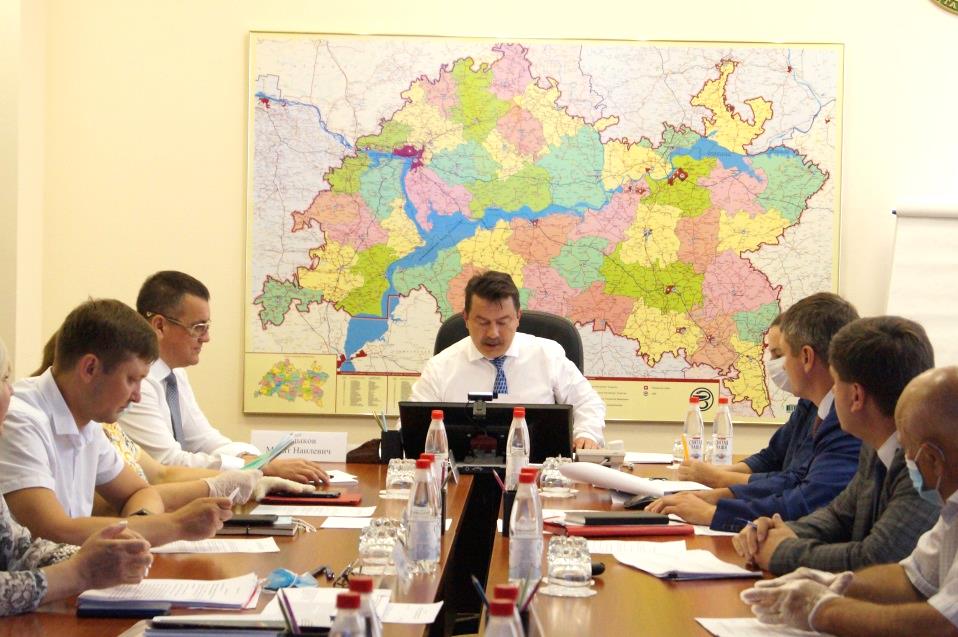 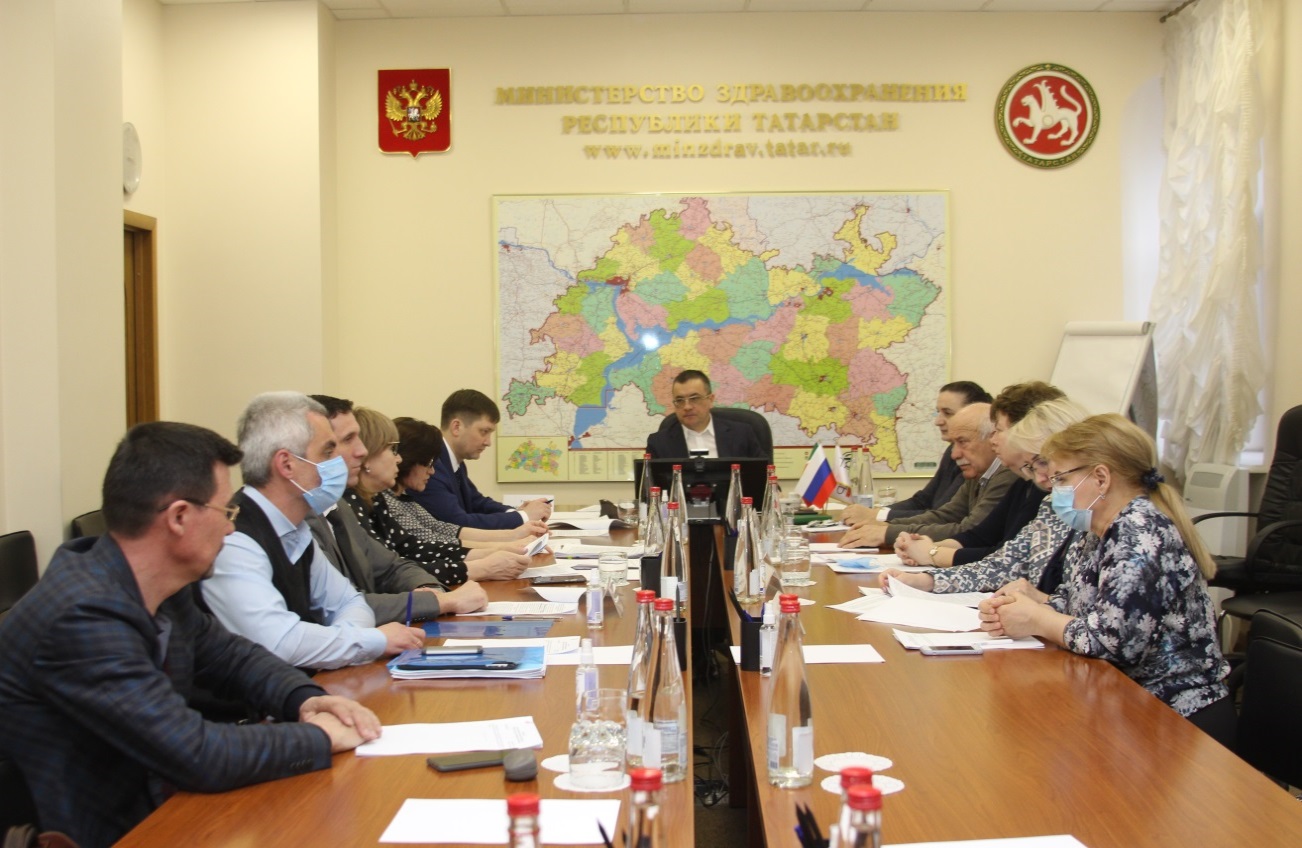 Наименование показателяКоличество, единицКоличество поступивших уведомлений от работников учреждений о возникновении личной заинтересованности при исполнении должностных обязанностей, которая приводит или может привести к конфликту интересов66 от работников учреждений (на имя руководителя учреждения).Количество рассмотренных уведомлений работников учреждений о возникновении личной заинтересованности при исполнении должностных обязанностей, которая приводит или может привести к конфликту интересоврассмотрены 66 уведомлений от работников учреждений в порядке, установленном локальным актом учреждений.Количество выявленных случаев конфликта интересов у работников учреждений по результатам рассмотрения уведомлений, представленных работниками учреждений, приняты следующие решения:   об отсутствии конфликта интересов по 3 уведомлениям,    о возможности конфликта интересов по 63 уведомлениям, в порядке урегулирования возможности возникновения конфликта интересов в должностное положение 3 работников учреждений внесены изменения, с 60 работниками учреждений проведена профилактическая беседа о недопуcтимости направления граждан, обратившихся за медицинской помощью в учреждение, для получения платной медицинской помощи в медицинские организации, в которых они выполняют иную оплачиваемую работу.   Уведомления о возникновении личной заинтересованности при исполнении должностных обязанностей, которая приводит или может привести к конфликту интересов, представлены работниками учреждений в связи с осуществлением в учреждении трудовой деятельности его родственником (свойственником) или супругом (супругой), в связи с выполнением им иной оплачиваемой работы в другой медицинской организации.   Посредством анализа анкетных данных работников учреждений и из других источников выявлены 67 случаев возможного конфликта интересов, из них: 61 случай рассмотрены, 6 находятся на рассмотрении. По результатам рассмотрения 61 случая возможного конфликта интересов были приняты решения о возможности возникновения конфликта интересов и приняты меры по его урегулированию и недопущении: в должностное положение 10 работников учреждений внесены изменения, 2 работника учреждений уволились по собственному желанию, с 49 работниками учреждений проведена профилактическая беседа о недопустимости направления граждан, обратившихся за медицинской помощью в учреждение, для получения платной медицинской помощи в медицинские организации, в которых они выполняют иную оплачиваемую работу.